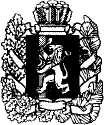 АДМИНИСТРАЦИЯ КАМЕНСКОГО СЕЛЬСОВЕТА МАНСКОГО РАЙОНА КРАСНОЯРСКОГО КРАЯПОСТАНОВЛЕНИЕ17 октября  2014 г.                                                                                     № 65  с. Нижняя ЕсауловкаОб утверждении лимитов потребления электроэнергии организациями финансируемыми из местного бюджета на 2015 годВ соответствии со статьей 14 Федерального закона от 06.10.2003 № 131-ФЗ «Об общих принципах организации местного самоуправления в Российской Федерации» в целях экономии бюджетных средств на энергоресурсы и реализации Постановления администрации края от 08.12.98 N 688-п "О порядке энергообеспечения бюджетных организаций в соответствии с лимитами", ПОСТАНОВЛЯЮ:1. Утвердить лимиты потребления электроэнергии организациями, финансируемыми из местного бюджета, на 2015 год, согласно приложению.2. Контроль за соблюдением лимитов потребления электроэнергии оставляю за собой.3. Постановление вступает в силу со дня его подписания.       Глава администрации        Каменского сельсовета                                                                В.П. Данилов Приложение к Постановлению №  65 от 17.10. 2014 г.Лимиты потребления электроэнергии   на 2015 год в следующем  количествеГлава администрации                                                     Каменского сельсовета                                                                                                                                                В.П. Данилов                                                                                                                              Место установки счетчика№ счетчикаЛимиты потребление по месяцам на 2014 годЛимиты потребление по месяцам на 2014 годЛимиты потребление по месяцам на 2014 годЛимиты потребление по месяцам на 2014 годЛимиты потребление по месяцам на 2014 годЛимиты потребление по месяцам на 2014 годЛимиты потребление по месяцам на 2014 годЛимиты потребление по месяцам на 2014 годЛимиты потребление по месяцам на 2014 годЛимиты потребление по месяцам на 2014 годЛимиты потребление по месяцам на 2014 годЛимиты потребление по месяцам на 2014 годЛимиты потребление по месяцам на 2014 годЛимиты потребление по месяцам на 2014 годМесто установки счетчика№ счетчикаЯнварьФевральМартАпрельМайИюньИюльАвгустСентябрьОктябрьНоябрьДекабрьИтого на 2015 годМБУК «Нижне-Есауловский СДК» освещение013357т.кв1,2001,0000,8000,5000,4000,3000,2000,2000,7000,8001,0001,2008,300МБУК «Нижне-Есауловский СДК» освещение013357Т.р6,165,144,112,572,051,541,031,033,594,115,146,1642,63МБУК «Тертежский СДК» освещение007791058003465т.кв0,4000,3000,2800,2500,2000,1500,2000,2000,2500,2500,2800,3503,110МБУК «Тертежский СДК» освещение007791058003465Т.р2,051,541,441,281,030,771,031,031,281,281,441,8015,97ЭлектроболлернаяТертежский СДК009072033006815т.кв14,32016,8009,5209,0407,200---2,5007,50011,44012,64090,960ЭлектроболлернаяТертежский СДК009072033006815Т.р73,5386,2748,8946,4236,97---12,8438,5158,7464,91467,08ЭлектроболлернаяТертежский СДК009082068000390т.кв5,0008,6405,0000,1000,100---0,3500,2000,4001,40021,190ЭлектроболлернаяТертежский СДК009082068000390Т.р25,6844,3725,680,510,51---1,801,032,057,19108,82Уличное освещение, в т.ч.т.кв16,20013,60010,7009,6006,9504,1502,5508,55011,40010,06015,90015,600125,260Уличное освещение, в т.ч.Т.р83,1969,8554,9649,2935,6921,3113,1043,9058,5551,0781,6480,11642,66с. Н-Есауловкаул. Советская007791058020152т.кв1,5501,3001,0001,1000,3000,3000,2500,7001,6000,7101,7001,40011,910с. Н-Есауловкаул. Советская007791058020152Т.р7,966,685,145,651,541,541,283,598,223,658,737,1961,17с. Н-Есауловкаул. Октябрьская007791054060893т.кв1,7000,8001,2001,2000,8000,3000,2000,8501,9000,8501,5001,60012,900с. Н-Есауловкаул. Октябрьская007791054060893Т.р.8.734.116.166.164.111.541.034.369.764.367.708.2266,24с. Н-Есауловкаул Комсомольская007791058003465т.кв4,5003,0002,5002,3001,6000,8000,8002,2002,6002,5004,0003,70030,500с. Н-Есауловкаул Комсомольская007791058003465Т.р.23,1115,4112,8411,818,224,114,1111,3013,3512,8420,5419,00156,64д. Малая Камарчага009130059007713т.кв1,4501,3001,2001,1000,9500,3000,2000,6001,3001,5001,7001,50013,100д. Малая Камарчага009130059007713Т.р.7,456,686,165,654,881,541,033,086,687,708,737,7067,28д. Сергеевкаул. Центральная, ул. Малая009130060000286т.кв1,5001,2001,0000,9000,9000,5000,4000,3000,5001,4001,8002,30012,700д. Сергеевкаул. Центральная, ул. Малая009130060000286Т.р.7,706,165,144,624,622,572,051,542,577,199,2411,8165,21Место установки счетчика№ счетчикаЛимиты потребление по месяцам на 2014 годЛимиты потребление по месяцам на 2014 годЛимиты потребление по месяцам на 2014 годЛимиты потребление по месяцам на 2014 годЛимиты потребление по месяцам на 2014 годЛимиты потребление по месяцам на 2014 годЛимиты потребление по месяцам на 2014 годЛимиты потребление по месяцам на 2014 годЛимиты потребление по месяцам на 2014 годЛимиты потребление по месяцам на 2014 годЛимиты потребление по месяцам на 2014 годЛимиты потребление по месяцам на 2014 годЛимиты потребление по месяцам на 2014 годЛимиты потребление по месяцам на 2014 годМесто установки счетчика№ счетчикаЯнварьФевральМартАпрельМайИюньИюльАвгустСентябрьОктябрьНоябрьДекабрьИтого на 2015 годд. Тингино ул. Центральная, ул. Лесная009130060000152т.кв0,5000,5000,5000,4000,3000,2500,1000,4000,4000,5000,6000,5004,950д. Тингино ул. Центральная, ул. Лесная009130060000152Т.р.2,572,572,572,051,541,280,512,052,052,573,082,5725,41с. Тертеж009130060000633т.кв2,4002,2001,5001,4001,1000,8000,2001,6001,4000,8001,8001,70016,900с. Тертеж009130060000633Т.р.12,3211,907,707,195,654,111,038,227,194,119,248,7387,39с. Тертеж ул. Партизанская 80-7-4009130059008730т.кв1,9002,1001,0000,6000,6000,5000,2001,0001,0001,0001,8001,70013,400с. Тертеж ул. Партизанская 80-7-4009130059008730Т.р.9,7610,785,143,083,082,571,035,145,145,149,248,7368,83с. Тертеж ул. Партизанская 80-07-3000634т.кв0,7001,2000,8000,6000,4000,4000,2000,9000,7000,8001,0001,2008,900с. Тертеж ул. Партизанская 80-07-3000634Т.р.3,596,164,113,082,052,051,034,623,594,115,146,1645,69ИТОГО:ИТОГО:т.кв37,12040,34026,30019,49014,8504,6002,9508,95015,20018,81029,02031,190248,820ИТОГО:ИТОГО:Т.р190,61207,77135,08100,0776,2523,6215,1645,9678,0696,60149,01160,171278,36